Осуществление всего комплекса работ начинается с выполнения работы A.
Работы B, C выполняются параллельно после работы A.
Работы E, D выполняются параллельно после работы B.
Работа F выполняется после работ C, D, E.
Работы G, H выполняются параллельно после работы E.
Работы I, J выполняются параллельно после работ G, F.
Работа K выполняется после работ H, I.
Работы J, K входят в завершающее событие.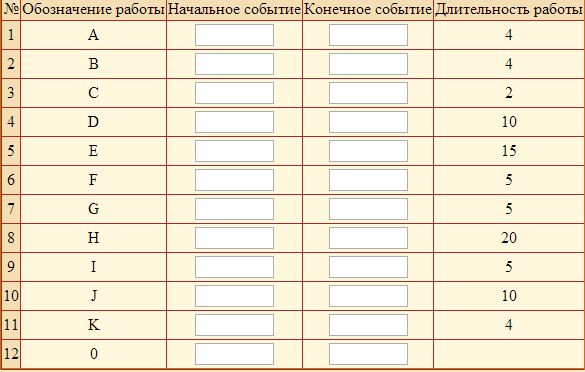 